REUNIÓN:  LEGALIZACIÓN DEL SERVICIO EN  BARRIOS DE LA ZONA 5 Y CONCERTACIÓN DE AGENDA OCTUBRE 2023Fecha: septiembre 22 de 2023                  Hora inicio: 9:00 a.m.   Hora Final:  12:00 m.Lugar: COA Carrera 33 17B 48 Asistentes: ver lista de asistenciaORDEN DEL DÍA:Objetivo de la sesiónParticipantesExposición del tema: Legalización de servicio de la zona 5 y concertación de agenda de vocales.Preguntas y respuestas.Concertación Agenda Octubre2. DESARROLLOObjetivo de la sesiónEn cumplimiento de la agenda de capacitación concertada con los vocales de control como representantes de los Comités de Desarrollo y Control Social -CDCS de los servicios de agua y alcantarillado, se lleva a cabo la reunión sobre Legalización de servicio de la zona 5 y concertación de agenda de vocales.ParticipantesAsistieron 9 vocales de control, 2 funcionarios de la Dirección Gestión Comunitaria y una funcionaria l de la Gerencia zona 5. Ver imagén No. 1 de registro fotográfico.Imagen No. 1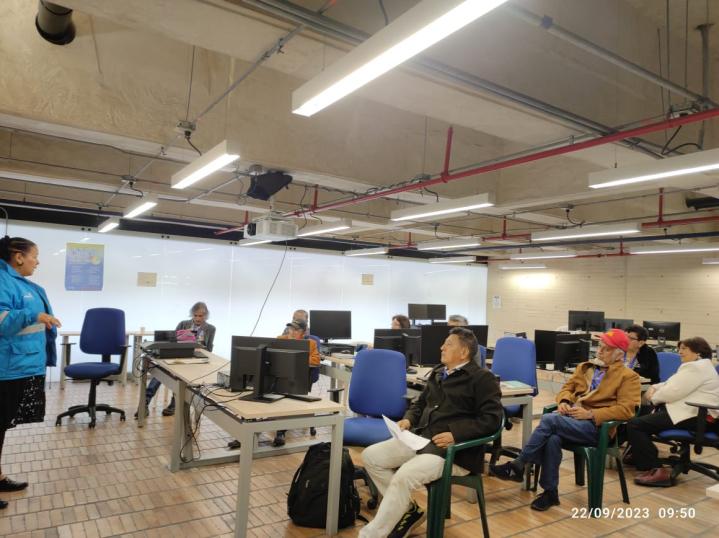 Exposición de tema: Legalización de servicio de la zona 5 y concertación de agenda de vocales.Legalización del servicio en barrios de la zona 5La exposición la realizó la funcionaria María Eugenia Diaz profesional especializado de la Gerencia zona 5, donde explicó cual es el proceso de legalización del servicio de barrios por parte de la EAAB. construcción de agenda octubre 2023De acuerdo a la lluvia de ideas y concertación realizada con los Vocales de Control y la EAAB, quedaron propuestos los temas de la agenda octubre 2023, los cuales deben convocarse de acuerdo al procedimiento por los vocales.Temas:Gestión de integridad. Gestión Humana – Yury HerreraReforma Ley 142 – proyecto en el Senado – Pedro Bojacá.Legalización Propiedad Horizontal – Apoyo Comercial - MaximinoDragado del Rio Tunjuelo – Gerencia Sistema Maestro – Jesús